NABÍDKA č. 23SNEN0100000464DODAVATELODBĚRATELetagere sansfil, s.r.o.Vrchlického 128Dětský domov PoličkaBezručova 1250572 01 Polička572 01 PoličkaIČ: 63609291Tel:Email: xxxxxxxxxxxxxxxIČ:DIČ:24289698CZ24289698Název:Nabídku vytvořil:Datum vytvoření:18.09.202329.09.2023Klimatizace Sinclair - Dětskýdomov PoličkaJméno: Xxxx XxxxxxxEmail: xxxxxxxxxxxxxxxxxxTelefon: +420 xxx xxx xxxNabídka platí:Měna:CZKHlavní nabídkaNázevMnožstvíMJŘeditelnaKliamtizace Sinclair - SÉRIE KEYON SET VNITŘNÍJEDNOTKA, SIH-18BIK, 4,6/5,2 kW1ksEnergetická třída A++ / A+Výkon chlazení 4,6 kWVýkon topení 5,2 kWOdvod kondenzátu na obě stranySkrytý displejPohyb lamel vodorovněFunkce „I FEEL“Funkce „TEMPEROVÁNÍ 8 °C“Cold plasma generátorWiFi modulDálkový ovladač YAA1FB6 (WiFi)EAN: IU 8595698300379, OU 8595698300386Rozměry (š x v x h) Vnitřní jednotka972 x 300 x 225mmKlimatizace Sinclair - SÉRIE KEYON SET VENKOVNÍJEDNOTKA, SOH-18BIK, 4,6/5,2 kW1ksEnergetická třída A++ / A+Výkon chlazení 4,6 kWVýkon topení 5,2 kWOdvod kondenzátu na obě stranySkrytý displejPohyb lamel vodorovněFunkce „I FEEL“Funkce „TEMPEROVÁNÍ 8 °C“Cold plasma generátorWiFi modulDálkový ovladač YAA1FB6 (WiFi)EAN: IU 8595698300379, OU 8595698300386Rozměry (š x v x h)Venkovní jednotka732 x 550 x 330mmInstalace jednotky split1ksmTrasa chladírenského potrubí k venkovní jednotce10,0Strana 1 / 3Doklad byl vystaven v informačním systému KARAT8.09.2023 19:54:101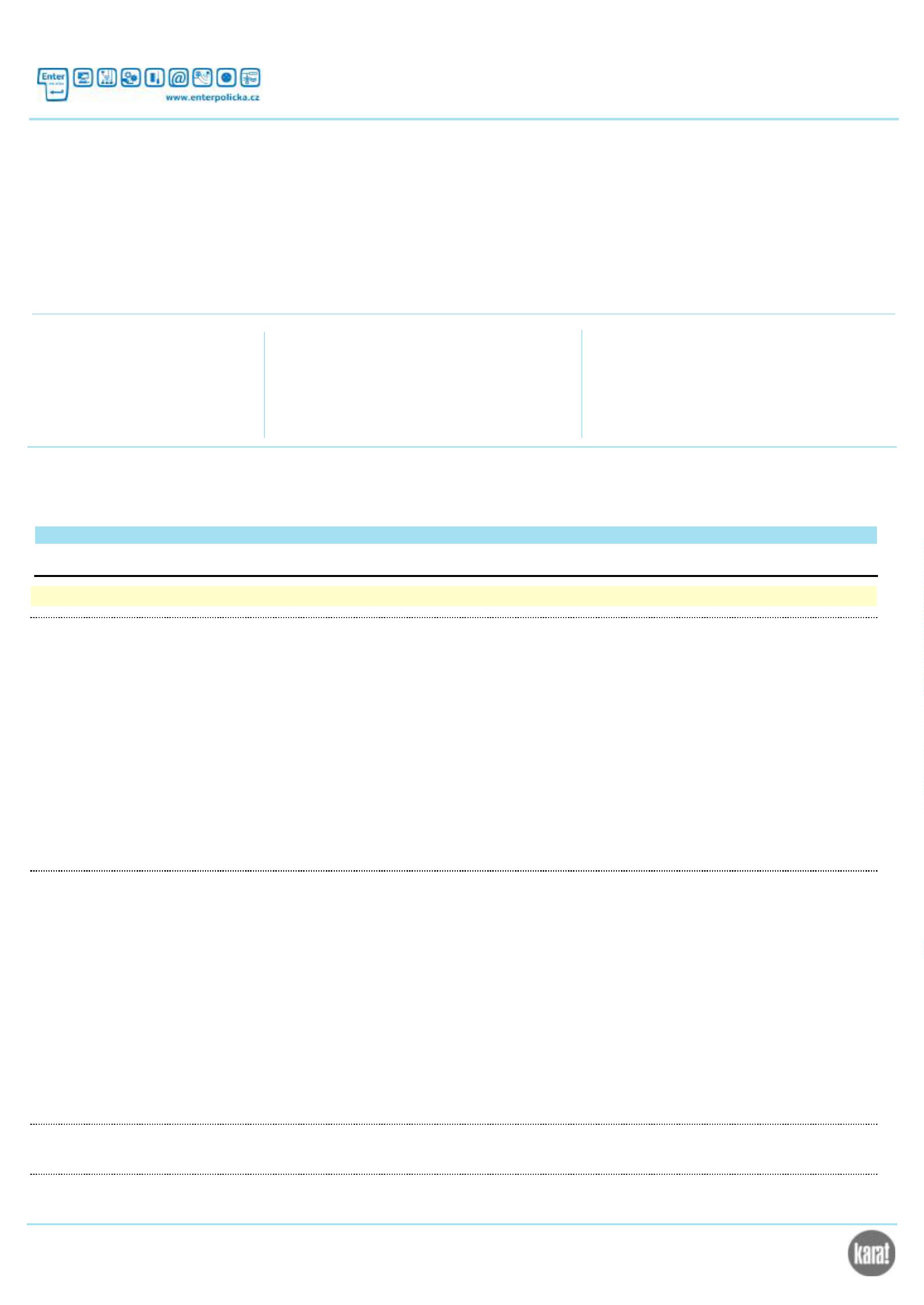 NABÍDKA č. 23SNEN0100000464Řemeslnický materiál - kabely, lišty, příchytky atd...13ksksKancelář 3 xKlimatizace Sinclair VNITŘNÍ NÁSTĚNNÉ JEDNOTKYSÉRIE KEYON – WIFI VE VÝBAVĚ SIH-07BIKVýkon chlazení 2,2 kWVýkon topení 2,4 kWOdvod kondenzátu na obě stranySkrytý displejFunkce „I FEEL“Cold plasma generátorWiFi modul volitelně (není součástí standardní výbavy)Dálkový ovladač YAA1FB6 (WiFi)Venkovní jednotka je samostatný produktEAN: 8595698300607Rozměry 696x251x190 /7,5Sinclair MV-E21BI2 MULTI VARIABLE SÉRIE –VENKOVNÍ JEDNOTKY, 6,1/6,5 kW1ksInstalace jednotky multi-split 1/2Trasa chladírenského potrubí k venkovní jednotceTopenářské zapojení a materiálElektro montáže15,0,00ksm11-16,00hodksRevize elektro1145 444 Kč bez DPHCELKOVÁ CENA REALIZACE:167 261 Kč s DPHStrana 2 / 3Doklad byl vystaven v informačním systému KARAT8.09.2023 19:54:101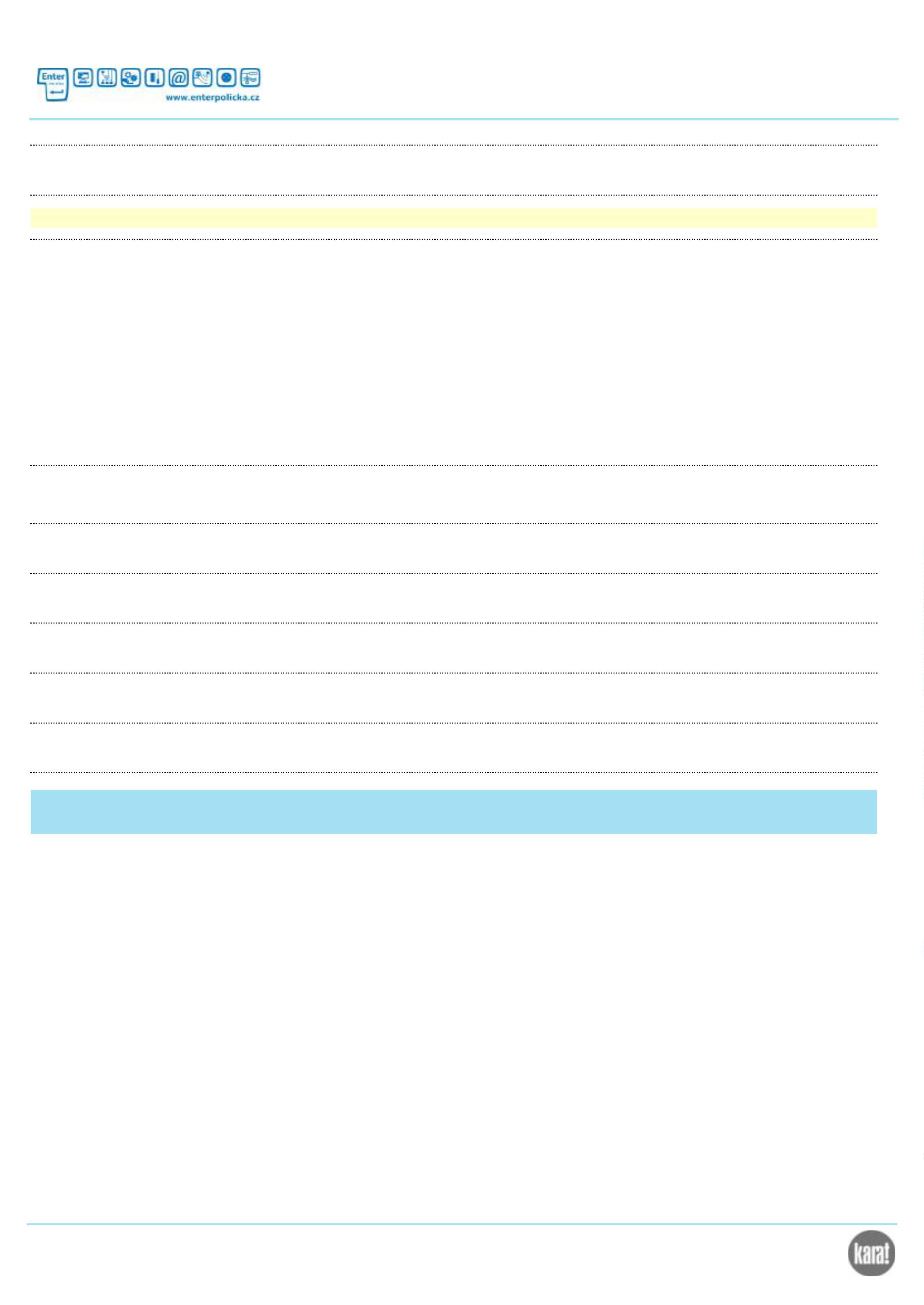 NABÍDKA č. 23SNEN0100000464Strana 3 / 3Doklad byl vystaven v informačním systému KARAT8.09.2023 19:54:101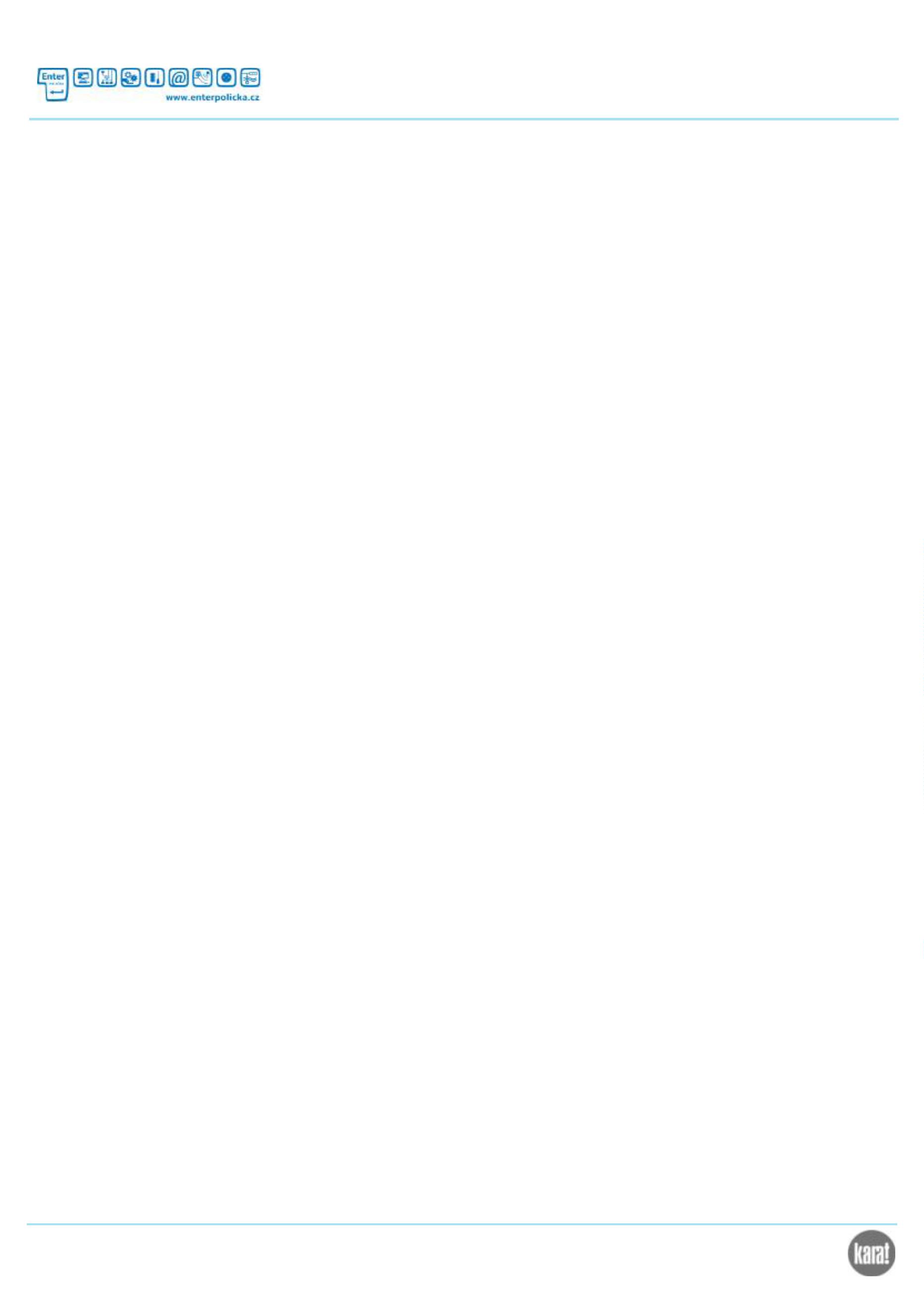 